«Сити Дизайн»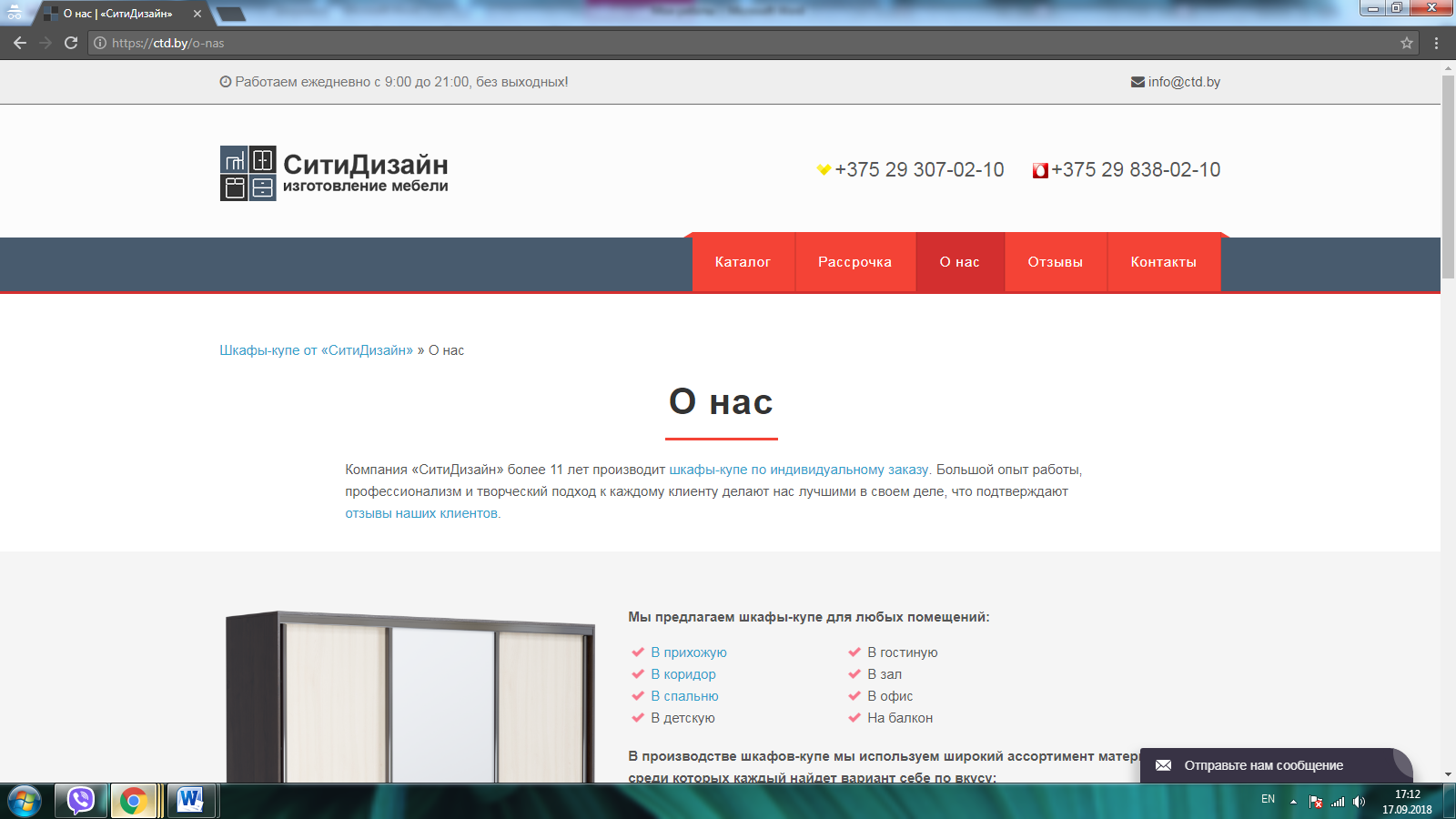 https://ctd.by/shkafy-kupe-v-prihozhuyuhttps://ctd.by/shkafy-kupe-v-spalnyuhttps://ctd.by/o-nas